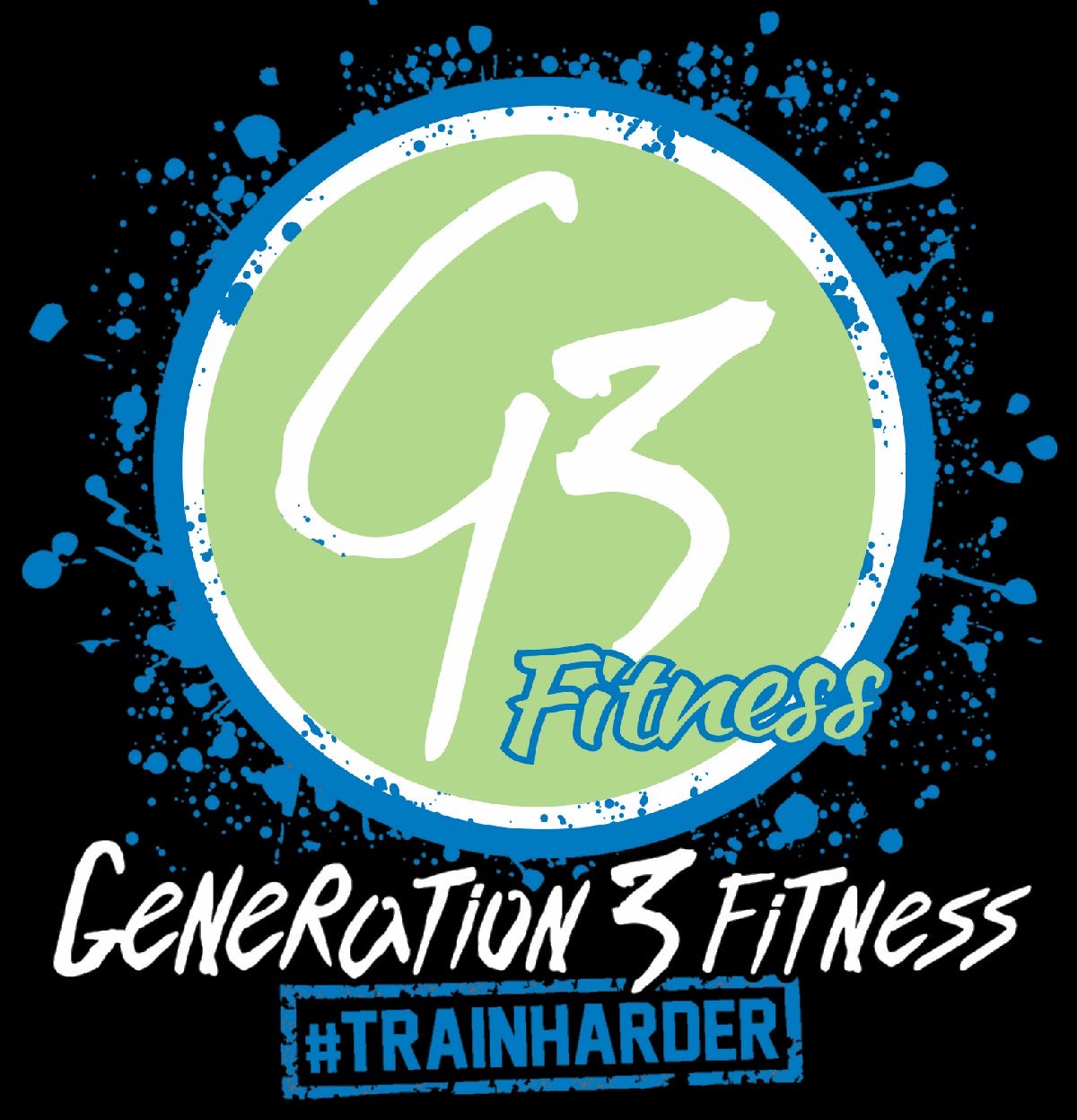 WHAT TO EXPECT AT YOUR TRY TRAINING SESSSION…Before session:Make a list of any current / previous health conditions Create a log of your current dietary intake Make a list of any medications and supplements that you are currently usingMake a list of any questions you may have before starting your fitness journey Day of session:Wear comfortable fitness clothingWear tennis shoes or sneakers.  Avoid any footwear that has air bubbles or are uneven to walk inWear your Fitbit or heart rate monitor if you have oneBring a water bottle and hand towelHave a light healthy snack about 30 minutes prior to your session (banana, apple, berries)Be well hydratedWHAT TO EXPECT AT YOUR TRY TRAINING SESSION…Session 1 arrival:Enter gym through the Lindbergh entrance to meet your trainer (5900 N. Lindbergh BLVD. Hazelwood, MO 63042)Trainer will give you a gym tourFill out health assessment questionnaire Sit down consultation with trainer to discuss health assessment and discuss fitness goals Fitness assessment (movement assessments, muscular endurance, muscular strength, flexibility & range of motion and cardiovascular health)Schedule session 2 Session 2 arrival: Enter gym through the Lindbergh entrance to meet your trainer (5900 N. Lindbergh BLVD. Hazelwood, MO 63042Warmup for session 2 workout in cardio roomFitness assessment continued (machine work and movement assessment continuation) Discuss program ideas for how to reach your goals and services that fit into your lifestyle Share training packages within your budget and get you started